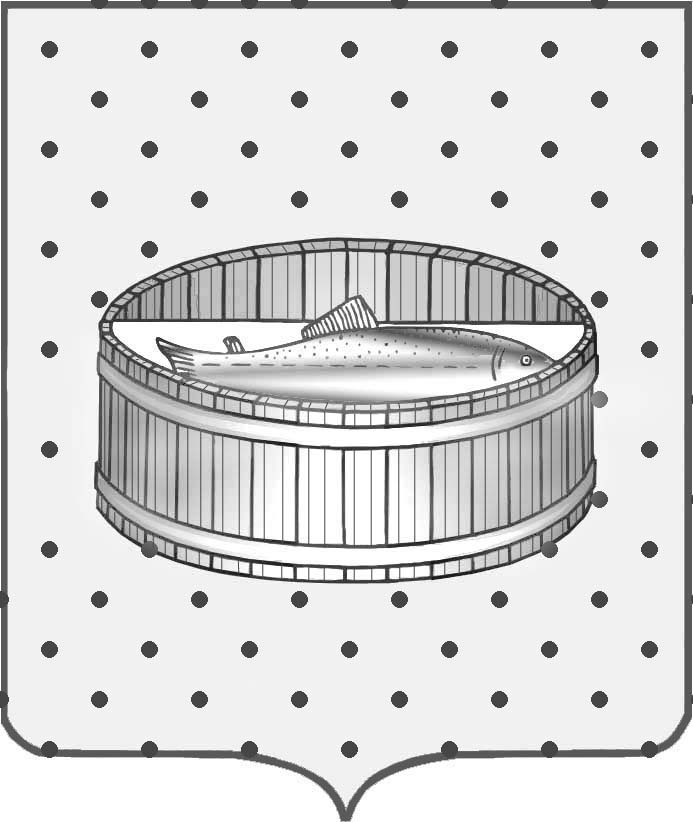 Ленинградская область                           Лужский муниципальный район Совет депутатов Лужского городского поселениятретьего созываРЕШЕНИЕ                                                               15 декабря 2015 года    № 97                                                                         Об исчислении в 2016 году арендной платы за объекты нежилого фонда, относящиеся к муниципальной  собственности Лужского городского поселения Лужского муниципального района Ленинградской областиНа основании Устава Лужского городского поселения Лужского муниципального района Ленинградской области, Положения «О порядке  учета и предоставления в аренду помещений нежилого фонда Лужского городского поселения  Лужского муниципального района Ленинградской области» с дополнениями и изменениями, Совет депутатов Лужского городского поселения РЕШИЛ:1. Установить на 2016 год базовый уровень арендной платы  за                    1 квадратный метр площади нежилых помещений муниципальной собственности в размере  80 рублей 82 копейки в месяц.2. Установить на 2016 год следующие ставки арендной платы по нежилым помещениям, находящимся в  муниципальной собственности:2.1. В  I зоне при расчете стоимости арендной платы исходить из ставки 323 рубля 28 копеек за 1 кв. м в месяц.2.2. Во II   и  III зонах, включая кордон Глубокий ручей, поселок пансионат «Зеленый Бор», поселок санаторий  «Жемчужина» и деревню Стояновщина, при расчете стоимости арендной платы исходить из ставки 242 рубля 46 копеек за 1 кв. м в месяц.3. Комитету по управлению муниципальным имуществом администрации Лужского муниципального района (Лысакова С.В.), в установленном законом порядке, заключить договоры аренды на 2016 г. с учетом утвержденного базового уровня арендной платы.4. Решение Совета депутатов вступает в силу с момента официального опубликования в газете «Лужская правда».Глава Лужского городского поселения,исполняющий полномочия председателя Совета депутатов	                                                                           В.Н. Степанов Разослано: адм. ЛМР – 2 экз., КУМИ – 2 экз., ред. газ. «Лужская правда»,                   прокуратура.